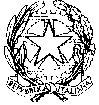 Olbia  								L’ insegnanteOlbia 											Gli insegnantiPer ogni  ora scrivere  nome dell’insegnante e materia Olbia 											Gli insegnantiPer ogni  ora scrivere  nome dell’insegnante e materia(lo stesso modulo può essere utilizzato dai singoli insegnanti)SCUOLA PRIMARIA 1 CIRCOLO –SCUOLA PRIMARIA 1 CIRCOLO –SCUOLA PRIMARIA 1 CIRCOLO –SCUOLA PRIMARIA 1 CIRCOLO –SCUOLA PRIMARIA 1 CIRCOLO –07026 OLBIA (OT) VIA A. NANNI 13 C.F.: 91025030908 C.M.: SSEE02501C07026 OLBIA (OT) VIA A. NANNI 13 C.F.: 91025030908 C.M.: SSEE02501C07026 OLBIA (OT) VIA A. NANNI 13 C.F.: 91025030908 C.M.: SSEE02501C07026 OLBIA (OT) VIA A. NANNI 13 C.F.: 91025030908 C.M.: SSEE02501C07026 OLBIA (OT) VIA A. NANNI 13 C.F.: 91025030908 C.M.: SSEE02501CORARIO PROVVISORIO DELLE LEZIONI ANNO SCOLASTICO 2022/2023ORARIO PROVVISORIO DELLE LEZIONI ANNO SCOLASTICO 2022/2023ORARIO PROVVISORIO DELLE LEZIONI ANNO SCOLASTICO 2022/2023ORARIO PROVVISORIO DELLE LEZIONI ANNO SCOLASTICO 2022/2023ORARIO PROVVISORIO DELLE LEZIONI ANNO SCOLASTICO 2022/2023ORARIO PROVVISORIO DELLE LEZIONI ANNO SCOLASTICO 2022/2023INSEGNANTE:PLESSO:PLESSO:LunedìMartedìMartedìMercoledìMercoledìGiovedìVenerdì01 [08:30-09:30]01 [08:30-09:30]02 [09:30-10:30]02 [09:30-10:30]03 [10:30-11:30]03 [10:30-11:30]04 [11:30-12:30]04 [11:30-12:30]05 [12:30-13:30]05 [12:30-13:30]Uscite anticipateUscite anticipateIngressi posticipatiIngressi posticipatiOre a disposizioneOre a disposizioneSCUOLA PRIMARIA 1 CIRCOLO – SCUOLA PRIMARIA 1 CIRCOLO – SCUOLA PRIMARIA 1 CIRCOLO – 07026 OLBIA (OT) VIA A. NANNI 13 C.F.: 91025030908 C.M.: SSEE02501C07026 OLBIA (OT) VIA A. NANNI 13 C.F.: 91025030908 C.M.: SSEE02501C07026 OLBIA (OT) VIA A. NANNI 13 C.F.: 91025030908 C.M.: SSEE02501CCLASSE:PLESSO:ORARIO PROVVISORIO  DELLE LEZIONI ANNO SCOLASTICO 2018/2019ORARIO PROVVISORIO  DELLE LEZIONI ANNO SCOLASTICO 2018/2019ORARIO PROVVISORIO  DELLE LEZIONI ANNO SCOLASTICO 2018/2019ORARIO PROVVISORIO  DELLE LEZIONI ANNO SCOLASTICO 2018/2019LunedìMartedìMercoledìGiovedìVenerdì01 [08:30-09:30]01 [08:30-09:30]02 [09:30-10:30]02 [09:30-10:30]03 [10:30-11:30]03 [10:30-11:30]04 [11:30-12:30]04 [11:30-12:30]05 [12:30-13:30]05 [12:30-13:30]Uscite anticipateIngressi posticipatiOre a disposizioneSCUOLA PRIMARIA 1 CIRCOLO – SCUOLA PRIMARIA 1 CIRCOLO – SCUOLA PRIMARIA 1 CIRCOLO – SCUOLA PRIMARIA 1 CIRCOLO – SCUOLA PRIMARIA 1 CIRCOLO – SCUOLA PRIMARIA 1 CIRCOLO – 07026 OLBIA (OT) VIA A. NANNI 13 C.F.: 91025030908 C.M.: SSEE02501C07026 OLBIA (OT) VIA A. NANNI 13 C.F.: 91025030908 C.M.: SSEE02501C07026 OLBIA (OT) VIA A. NANNI 13 C.F.: 91025030908 C.M.: SSEE02501C07026 OLBIA (OT) VIA A. NANNI 13 C.F.: 91025030908 C.M.: SSEE02501C07026 OLBIA (OT) VIA A. NANNI 13 C.F.: 91025030908 C.M.: SSEE02501C07026 OLBIA (OT) VIA A. NANNI 13 C.F.: 91025030908 C.M.: SSEE02501CCLASSE:PLESSO:ORARIO DEFINITIVO  DELLE LEZIONI ANNO SCOLASTICO 2018/2019ORARIO DEFINITIVO  DELLE LEZIONI ANNO SCOLASTICO 2018/2019ORARIO DEFINITIVO  DELLE LEZIONI ANNO SCOLASTICO 2018/2019ORARIO DEFINITIVO  DELLE LEZIONI ANNO SCOLASTICO 2018/2019ORARIO DEFINITIVO  DELLE LEZIONI ANNO SCOLASTICO 2018/2019ORARIO DEFINITIVO  DELLE LEZIONI ANNO SCOLASTICO 2018/2019ORARIO DEFINITIVO  DELLE LEZIONI ANNO SCOLASTICO 2018/2019ORARIO DEFINITIVO  DELLE LEZIONI ANNO SCOLASTICO 2018/2019LunedìLunedìMartedìMartedìMercoledìMercoledìGiovedìGiovedìVenerdì01 [08:30-09:30]01 [08:30-09:30]02 [09:30-10:30]02 [09:30-10:30]03 [10:30-11:30]03 [10:30-11:30]04 [11:30-12:30]04 [11:30-12:30]05 [12:30-13:30]05 [12:30-13:30]06 [13:30-14:30]06 [13:30-14:30]07 [14:30-15:30]07 [14:30-15:30]08 [15:30-16:30]08 [15:30-16:30]Uscite anticipateUscite anticipateIngressi posticipatiIngressi posticipatiOre a disposizioneOre a disposizione